Regular and Irregular Verbs   Name:                                                                                    Level: 7th ____                                               Date: March ___Write the Past Tense of these verbs with the forms from the box below and then write the meaning of each verb in Spanish.Complete this worksheet and send it to the teacher:  rosa.carcamo@colegioprovidencialaserena.cl(20 points)Cardinal Numbers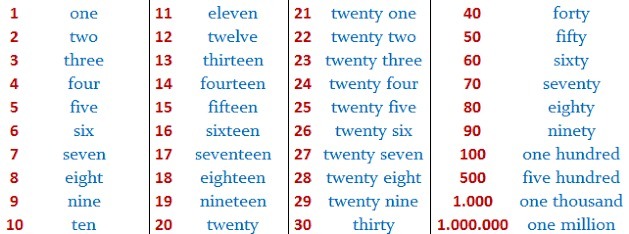 Exercise: Write down the following numbers (18 points)INFINITIVEPAST TENSESPANISHBe    Drink      SleepWorkLikeWriteGoMake Play    10.  Start    11.  Tell    12.  Travel    13.  Speak    14.  Have15.  Help    16.  Eat      17.  Study  Live  Send  Read Was  -  Were       Ser / Estar        Liked  -  Wrote  -   Started  -  Ate  -  Worked  - Told  -  Was/Were Spoke  -  Had   -  Studied  - Travelled   -  Made  -  Sent  -  Read  -  Drank  -   Played  -  Helped   -  Went   -  Lived   -  Slept532 =  five hundred  and  thirty two.721 =430 =912 =210 =475 =690 =308 =918 =846 =611 =114 =377 =401 =819 =202 =613 =520 =